Lampiran BGambar Makam Tengku Raden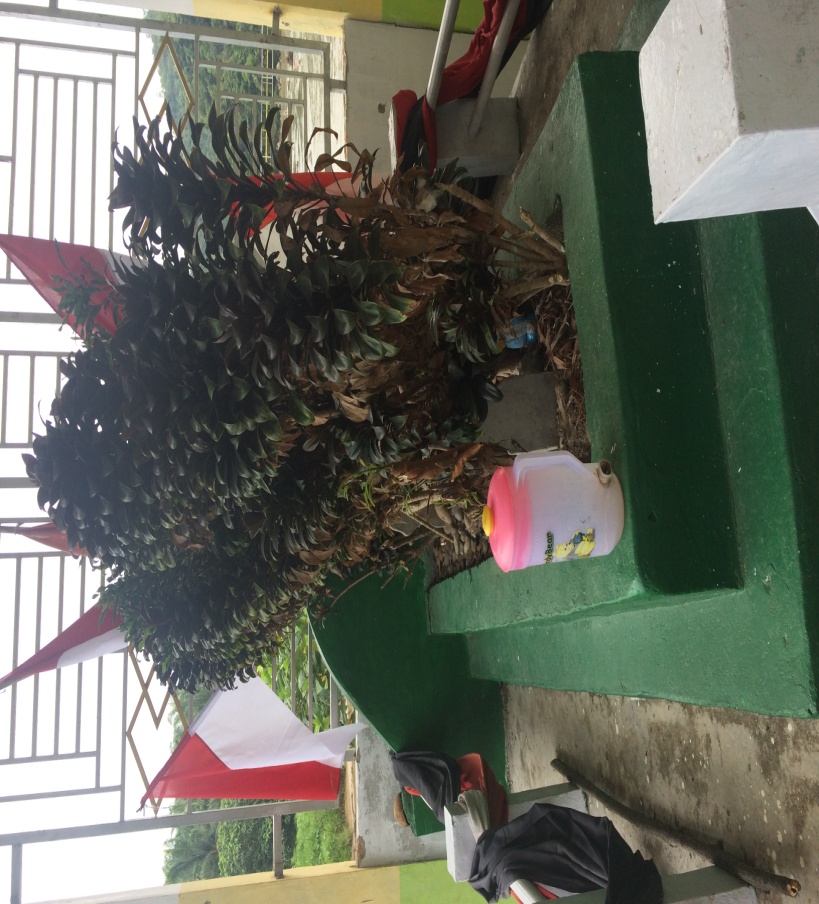 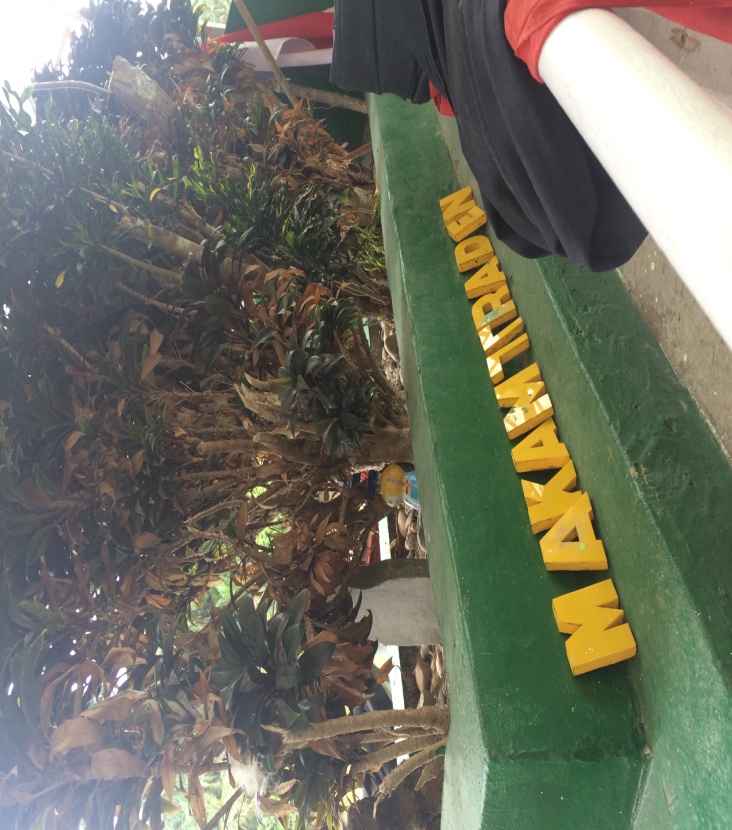 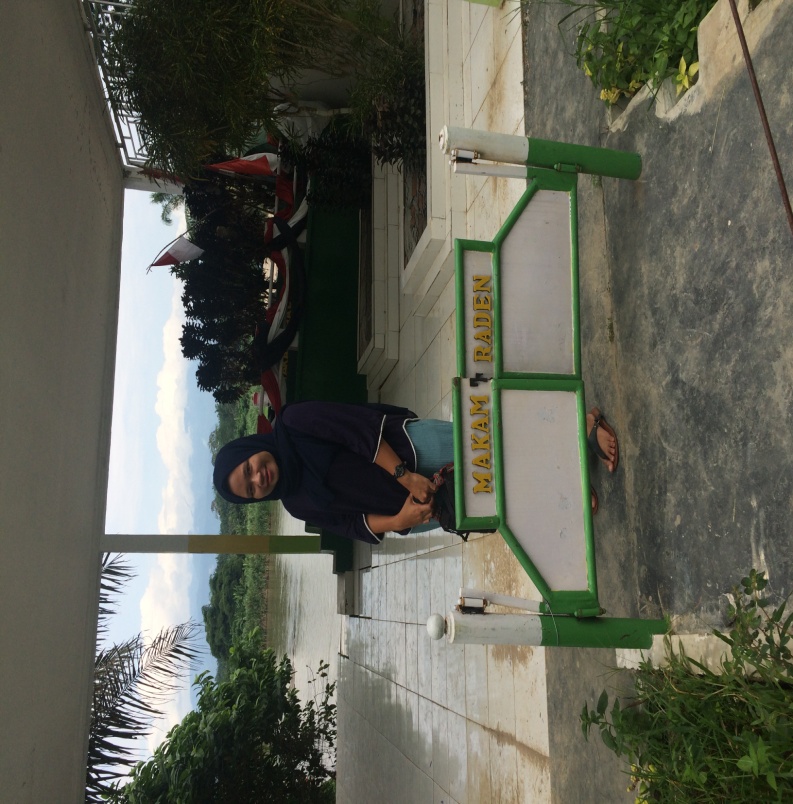 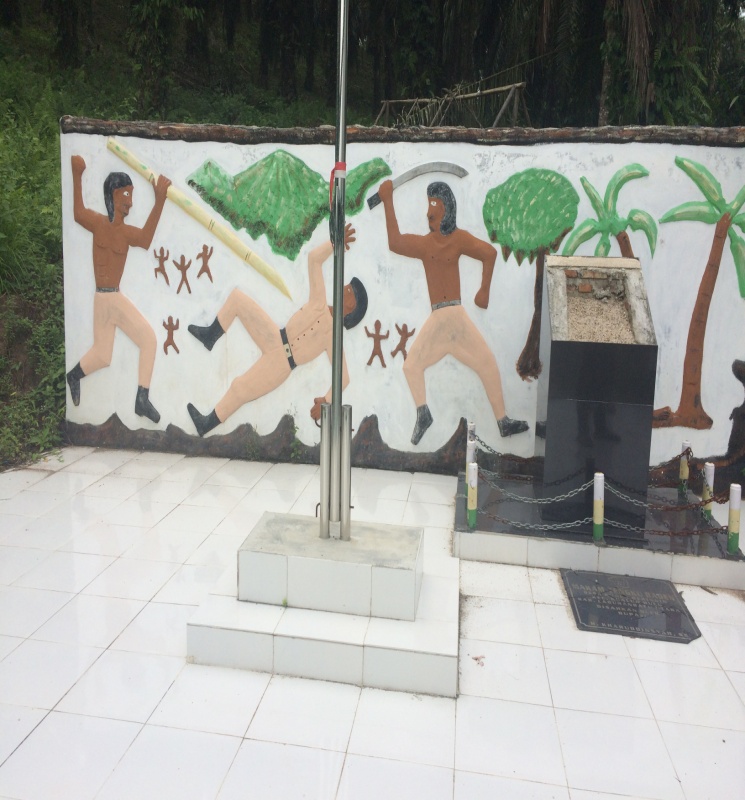 Foto bersama kepala Desa Kuala Beringin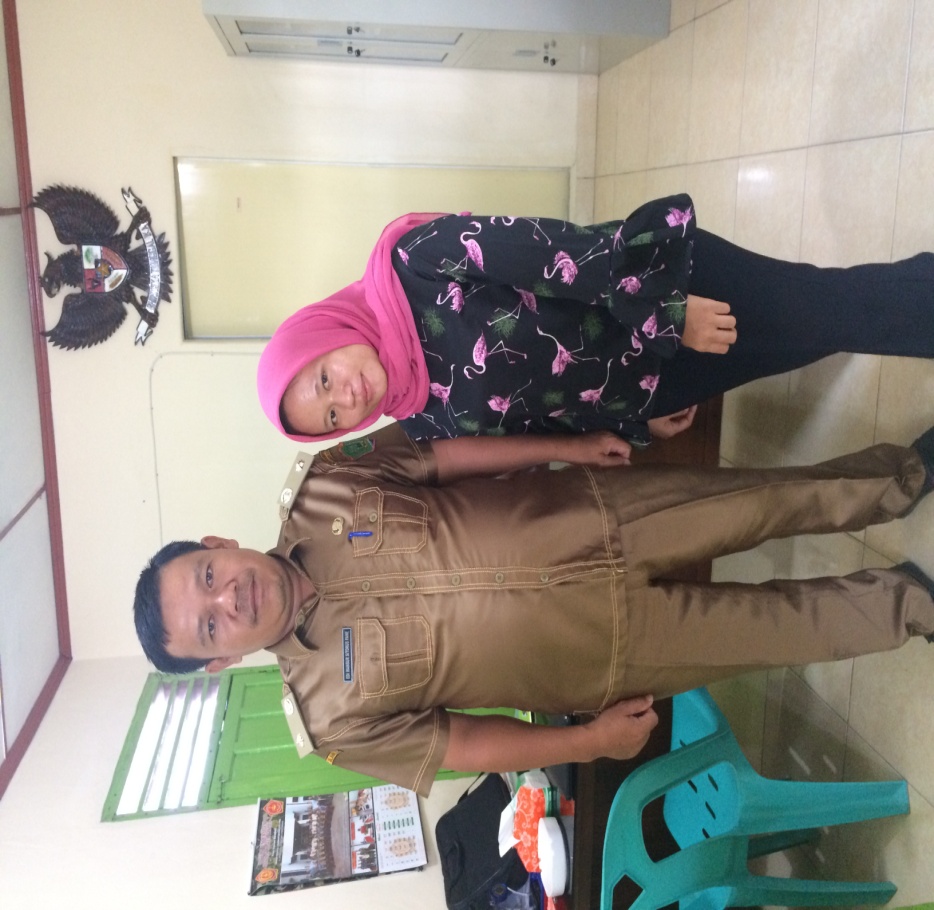 